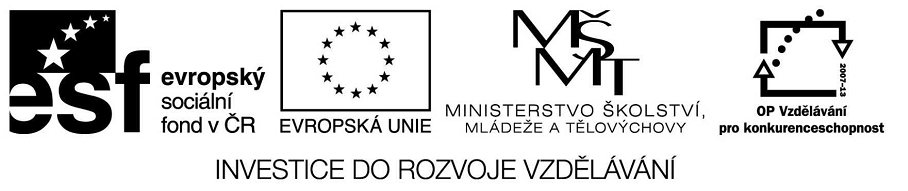 VY_32_INOVACE_23_10Základní vzdělávání – Jazyk a jazyková komunikace – Anglický jazykNázev materiálu – Jobs Anotace – Žáci prokáží schopnost pojmenovat jednotlivá zaměstnání v anglickém jazyceAutor -  Mgr. Radek HulvaJazyk – angličtinaOčekávaný výstup – žák aplikuje písemnou formou novou slovní zásobu.Žák je schopen                                     popsat daný obrázek na základě předcházejících zkušeností.Speciální vzdělávací potřeby - žádnéKlíčová slova – jobs, activities, dictionaryDruh učebního materiálu – pracovní listDruh interaktivity - aktivitaCílová skupina - žákStupeň a typ vzdělávání – základní vzdělávání – první stupeňTypická věková skupina – 10-11 letCelková velikost -  41 kBJobs Describe the jobs and tools that people need. What do these people make? What kind of activities they do? Use dictionary, if need.…………………………………………………………..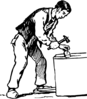 …………………………………………………………….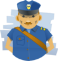 ……………………………………………………………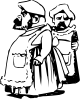 …………………………………………………………….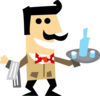 …………………………………………………………………….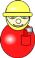 …………………………………………………………………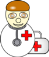 …………………………………………………………………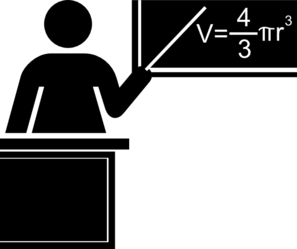 Zdroje obrázků:[cit. 2012-08-08]. Dostupné pod licencí Public domain na WWW:<http://www.clker.com/clipart-162861.html> <http://www.clker.com/clipart-6977.html> <http://www.clker.com/clipart-6967.html> <http://www.clker.com/clipart-49336.html< <http://www.clker.com/clipart-164070.html> <http://www.clker.com/clipart-177598.html> <http://www.clker.com/clipart-155695.html> 